Ҡ А Р А Р					                   	ПОСТАНОВЛЕНИЕ«07» декабрь 2020 й.   		             № 66                     «07» декабря 2020 г.О праздновании Нового 2021 года в сельском поселении Старотумбагушевский сельсовет муниципального района Шаранский район Республики Башкортостан       В целях организованного проведения новогодних праздничных мероприятий, ПОСТАНОВЛЯЮ:Утвердить план мероприятий по подготовке и проведению новогодних праздников (приложение № 1).В ходе проведения массовых новогодних мероприятий:Участковому уполномоченному отделения МВД России по Шаранскому району (Трофимов М.В.) обеспечить охрану общественного порядка (по согласованию);Организовать дежурство медицинских работников на месте проведения новогодних елок (Янгиров Р.К. по согласованию) Контроль за исполнением данного постановления оставляю за собой.Глава сельского поселения 					И.Х. БадамшинПриложение № 1к постановлению главы сельского поселения Старотумбагушевский сельсовет муниципального района Шаранский район Республики Башкортостан№  66 от 07.12. 2020 г.План Мероприятийпо подготовке и проведению праздника «Новый 2021 год» Башкортостан РеспубликаһыныңШаран районымуниципаль районыныңИске Томбағош  ауыл советыауыл биләмәһе ХакимиәтеҮҙәк урамы, 14-се йорт, Иске Томбағош  ауылыШаран районы Башкортостан Республикаһының 452636Тел.(34769) 2-47-19, e-mail:sttumbs@yandex.ruwww.stumbagush.sharan-sovet.ru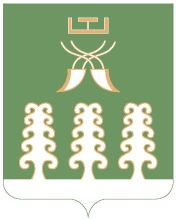 Администрация сельского поселенияСтаротумбагушевский сельсоветмуниципального районаШаранский районРеспублики Башкортостанул. Центральная, д.14 д. Старотумбагушево                             Шаранского района Республики Башкортостан, 452636Тел.(34769) 2-47-19, e-mail:sttumbs@yandex.ru,www.stumbagush.sharan-sovet.ru№ ппНаименование мероприятийОтветственные за исполнениеСроки исполненияПодготовка к Новогоднему празднику:Культ. орг. Саитова Л.М.до 25.12.2020 г.-доставка и установка елкиКульт. орг. Саитова Л.М.;заведующий филиалом МБОУ «СОШ № 2 с. Шаран»- ООШ д. Старотумбагушево; заведующий филиалом МБОУ «СОШ № 2 с. Шаран»- НОШ д. Темяково;заведующий детским садом «Радуга»до 10.12.2020 гРазработка сценария и проведение Новогодней елки в школах сельского поселения и детских Новогодних утренников (по графику)заведующий филиалом МБОУ «СОШ № 2 с. Шаран»- ООШ д. Старотумбагушево; заведующий филиалом МБОУ «СОШ № 2 с. Шаран»- НОШ д. Темяково;заведующий детским садом «Радуга»до 25.12.2020 г.Охрана общественного порядка в период массовых гулянийДНДс 27.12.2020 г.Контроль за соблюдением мер противопожарной безопасностиКульт. орг. Саитова Л.М.;заведующий филиалом МБОУ «СОШ № 2 с. Шаран»- ООШ д. Старотумбагушевов период подготовки и проведенияПраздничное оформление зданий учреждений, организаций, предприятий, торговых точек в сельском поселениируководители хозяйств, учреждений, организаций, предприятийдо 10.12.2020 г.Открытие новогодней елки главы администрации района Культ. орг. Саитова Л.М.25.12.2019 г.